Allegato “B”AL DIRETTORE DEL DIPARTIMENTO DI INGEGNERIA INDUSTRIALEUNIVERSITÀ DEGLI STUDI DI ROMA “TOR VERGATA”Via del Politecnico, 1 00133 R O M AIn riferimento al bando n.	prot.	pubblicato in dataIl/La sottoscritto/a	nato/a ail	residente invia	CAP	Tel.Tel. cellulare.	e-mailCodice Fiscale:da codesto Dipartimento,Altre notizieCon la presente chiede di partecipare alla selezione di cui al predetto bando, per l’attribuzione  del seguente contratto di insegnamento per l’a.a. 2014-15 :CFU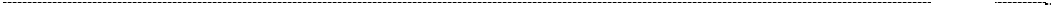 Dichiara inoltre di :non trovarsi in condizioni di incompatibilità con ultimo capoverso dell’art. 2 del bando;essere consapevole di avere l’obbligo di permettere la frequenza e sostenere gli esami, gratuitamente, agli studenti di altri corsi di studio che ne facciano richiesta ai sensi del DM 509/99 (materia a scelta dello studente);essere disponibile a decadere in caso di nomina di professore titolare della Macroarea di Ingegneria;essere disponibile ad adeguarsi al programma didattico coordinato dal Dipartimento e al suo ordinamento didattico;impegnarsi a inserire nel sito web del corso di laurea il programma dell’insegnamento, materiale didattico, orario di ricevimento, date degli esoneri, e ogni altra notizia utile agli studenti.Allega alla presente:curriculum didattico-scientifico.	Curriculum già in possesso di codesto DipartimentoModulo Informativo - debitamente compilato e firmato (obbligatorio).allegato “A” - debitamente compilato e firmato (obbligatorio). Con osservanzaData,	FIRMA